		ANNEXE 2-2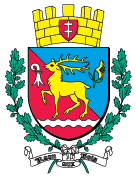 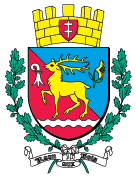 Formulaire SALLE STOUVENEL (1/3)Nom du locataire :	                                                         Date(s) de la location :* : sols à balayer et à récurer 		** : effectuée par la mairieANNEXE 2-2Formulaire SALLE STOUVENEL (2/3)Nom du locataire :	Date(s) de la location :ANNEXE 2-2Formulaire SALLE STOUVENEL (3/3)Nom du locataire :	                                                     Date(s) de la location :Etat des lieuxEntréeSortieObservationsVérification fonctionnement fermetures des portesVérification plombage des extincteursEntrée 	(*)Balcon 	(*)Sanitaires (dont 1 pour PMR)	(*)
	(lavabos + cuvettes WC à nettoyer)Salle 	(*)Cuisine 	(*)Vérification état / fonctionnement / propreté de l’ensemble cuisine-traiteur
- Four
- Table de cuisson
- Réfrigérateur
- Congélateur
- Lave-vaisselleMise en route éclairage parking extérieur	(**)MatérielNb disponibleNb demandéNb RestituéNb manquantObservations 
(état, …)MOBILIERMOBILIERMOBILIERMOBILIERMOBILIERMOBILIERGrande table (2m x 0,80m)10Petite table (1,60m x 0,80m)8Chaise adulte80Ensemble cuisine-traiteur1Placard à balais1MATERIEL DE NETTOYAGEMATERIEL DE NETTOYAGEMATERIEL DE NETTOYAGEMATERIEL DE NETTOYAGEMATERIEL DE NETTOYAGEMATERIEL DE NETTOYAGEBalai2Raclette1Seau1Serpillière1Pelle et balayette1MATERIEL DE SECURITEMATERIEL DE SECURITEMATERIEL DE SECURITEMATERIEL DE SECURITEMATERIEL DE SECURITEMATERIEL DE SECURITEExtincteurs4Plan d’évacuation1Défibrillateur1CLEFSCLEFSCLEFSCLEFSCLEFSCLEFSEntrée extérieure principale1Placard à balais1Boite à pharmacie1SAS de la Mairie (accès défibrillateur)1Alarme Incendie1MatérielNb disponibleNb demandéNb RestituéNb manquantObservations 
(état, …)SERVICE DE TABLESERVICE DE TABLESERVICE DE TABLESERVICE DE TABLESERVICE DE TABLESERVICE DE TABLEAssiette creuse100Assiette plate100Assiette à dessert100Couteau100Fourchette100Cuillère à soupe100Cuillère à café 100Verre Touraine 12 cl (vin) *84Gobelet plastique200Verre Touraine 19 cl (eau) *84Verre Flûte à champagne * 84Verre à jus de fruit *80Seau à champagne9Coupe à glace78Tasse à café72Soucoupe tasse à café72Tasse à thé24Soucoupe tasse à thé12Broc en verre (1L)9Broc en verre (1/2L)9Cruche inox6Plat inox ovale 45 cm 10Plat inox ovale 60 cm13Plat ovale gratin L306Pat ovale gratin L396Légumier10Saladier duralex  20 cm 7Saladier duralex  26 cm 10Petit panier à pain 18Cuillère à glace1Saucière8Plat à tarte 5Pelle à tarte 3* : verres à ranger le pied en l’air* : verres à ranger le pied en l’air* : verres à ranger le pied en l’air* : verres à ranger le pied en l’air* : verres à ranger le pied en l’air* : verres à ranger le pied en l’airMatérielNb disponibleNb demandéNb RestituéNb manquantObservations 
(état, …)MATERIEL DE CUISINEMATERIEL DE CUISINEMATERIEL DE CUISINEMATERIEL DE CUISINEMATERIEL DE CUISINEMATERIEL DE CUISINEEcumoire 1Fouet1Louche de table2Couteau d'office3Couteau à pain et surgelé1Couteau économe/ éplucheur de légumes1Casier à couverts1Chinois1Passe bouillon1Plaque à rôtir avec anses2Plaque à rôtir téflon 1 anse incorporée1Poêle3Poêle antiadhésive  32 cm1Spatule nylon1Casserole  36 cm avec couvercle3Faitout  36 cm haute avec couvercle1Casserole à queue  281Casserole à queue  241Casserole à queue  202Casserole à queue  161Egouttoir à légumes1Essoreuse à salade2Planche à découper1Plateau service8Cafetière électrique1Tire-bouchon2Décapsuleur2Ouvre boîtes1Pince à spaghettis1Date, identité et visa (précédés de « lu et approuvé »)Date, identité et visa (précédés de « lu et approuvé »)Le loueurLe loueurLa mairieMise à disposition de la salleRestitution de la salle